聖功女中「課後精進活動」實施辦法111.01修訂目的：使同學能善用晚間空暇，研習課業，以培養同學認真負責的態度及追求卓越之精神。實施對象：全校學生。實施時間：每學期開學到學期末(依該學期行事曆為主)以週為單位計算，每週一到週四晚上。暫停日：各種假日(該天不上課)、該年級校外活動日(例：校外教學、畢旅……)作息表：費用：由主計室核算(每週140元，以週計費，暫停日不再退費)晚餐規定：參加者一律在校內用餐，晚餐由宿舍提供(至總務處訂餐)，或由家長親自送餐(須向教務處申請餐牌)至警衛室(5:30PM前)，不開放外出用餐或自行外訂(違者記點處分)。請假規定：如需請假，請依以下請假規定辦理，屢次無故未到又未請假者，則記點處分。活動日前請假：請到教務處拿取請假單，填妥後請家長簽名後繳回教務處，始完成請假。活動日當日臨時需請假：請到教務處拿取請假單，左聯填妥後請導師簽名後於當日下午15：30前繳回教務處，右聯填妥後請家長簽名於下次活動前繳回完成補請假(三天內)。活動日當日白天因故提前離校：請在白天離校外出單上註記當天有課後精進活動請假，學務處彙整後將名單轉知教務處實研組。活動日當日整天請假未到校：學生依學務處規定完成白天請假(當天臨時整天請假亦同)。固定請假：請於報名表上直接註明或是到教務處拿取固定假請假單完成手續。請注意，固定假不退費，因為每位同學的座位均已固定，不會再安排其他同學坐該座位，因此同學隨時可在固定假當日到校活動。活動期間臨時外出：學生須向督導老師拿取臨時外出單填寫並有老師簽名，取得同意後始得外出。有臨時狀況需聯絡學生，可來電06-2740126#203。活動期間規定：座位表由教務處編定後，未徵得老師同意，不可任意更換座位。基於安全考量，下課時間只可在規定範圍活動，不可至校園僻靜處或進入未開放之教室。請穿著校服或運動服，不可穿著班服或便服。同學應保持教室的整潔，並需配合分擔活動教室之環境維護工作。家長接送汽機車入校須有該學期通行證(通行證請向學務處申請)家長車輛請於9:00前，開至校園內依規定及現場指揮停車，並請停好車後熄火勿怠速，請勿停在校門口或是交通通道處，以免阻礙交通。此活動主要目的為提供學生研習課業的環境及時間，為了顧及整體環境品質，活動期間請勿從事非課業相關事項(包含做藝能科作業)。活動期間3C產品使用原則上禁止，如因作業需求需要使用，則須向督導老師登記，並且不可使用於作業範圍外。如有其他因素而臨時公告其他規定，則依公告內容為主。以上各項規定，包含請假及晚餐規定，如有違反，情節嚴重或屢勸不聽者將記點並通知家長，違規記點達三次同學，將取消參加資格且不另退費。本辦法經校長核准後實施，修正時亦同。110學年度第二學期課後精進活動申請單□高中部&初一二：111/02/14~111/06/28，費用：2660元
□高三(到期末考)：111/02/14~111/05/02，費用：1540元(期末考後第二階段活動將另行報名)
□初三(到會考前)：111/02/14~111/05/20，費用：1960元(填寫完連同費用繳至教務處)※報名表請務必以正楷全名填寫，並請導師家長簽名，以利資料統整。※用餐狀況可複選，若有家長送餐的可能則請勾選，以發放便當牌。※請同學及家長務必詳閱施行細則。※報名日期：111年1月17日(一)至111年1月27日(四)止。※教務處詢問電話：06-2740126#214------------------------------------------------------------------------------------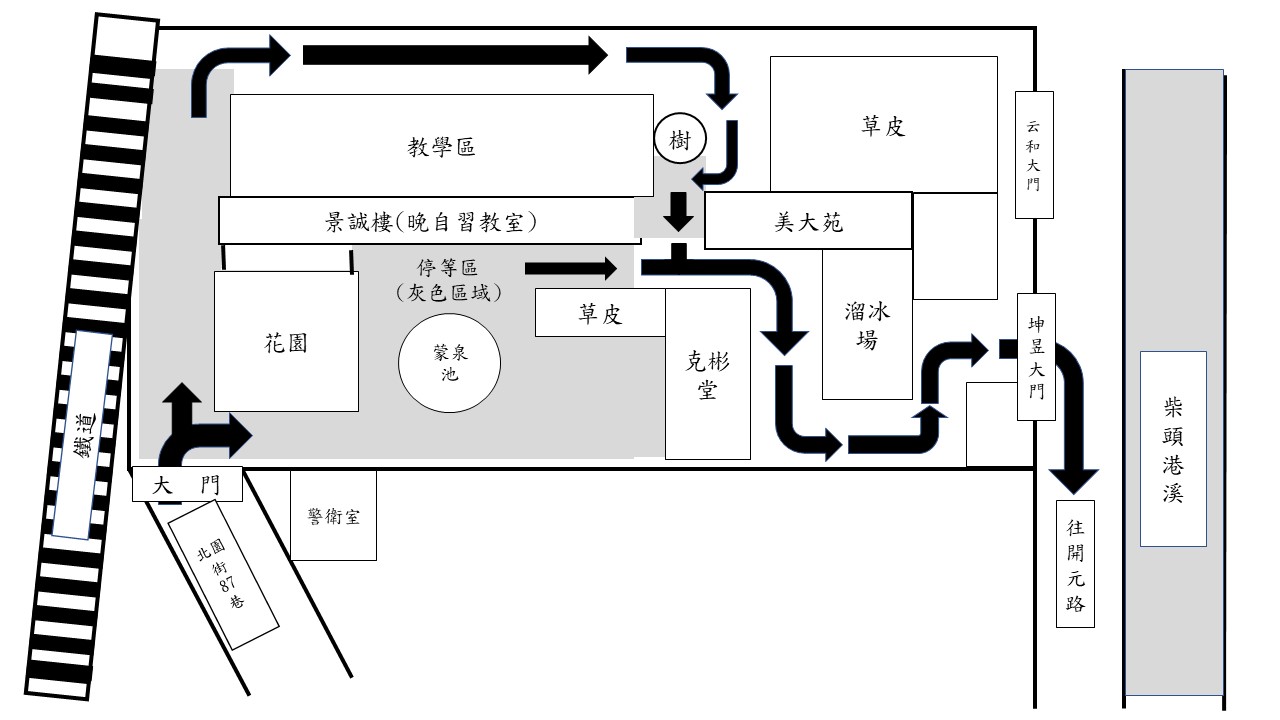 17：30～18：1018：10～19：4019：40～19：5019：50～21：00用餐第一階段活動休息第二階段活動班級座號姓名家長電話(H)(H)(H)家長電話(手機)用餐狀況在宿舍用餐 家長送餐其他：在宿舍用餐 家長送餐其他：在宿舍用餐 家長送餐其他：請固定假週一 週二 週三 週四  無   ※原因：___________家長簽名導師簽 名方式放學接送1.□騎車或走路2.□家長汽/機車接送(請進入校內)，需車牌    張3.□校車(路線請先洽總務處，待核章後才能搭乘)[總務處填寫：________線________站，核可章：___________ ]4.□步行至聖功後門，再至大橋火車站上車(由督導老師陪同)1.□騎車或走路2.□家長汽/機車接送(請進入校內)，需車牌    張3.□校車(路線請先洽總務處，待核章後才能搭乘)[總務處填寫：________線________站，核可章：___________ ]4.□步行至聖功後門，再至大橋火車站上車(由督導老師陪同)1.□騎車或走路2.□家長汽/機車接送(請進入校內)，需車牌    張3.□校車(路線請先洽總務處，待核章後才能搭乘)[總務處填寫：________線________站，核可章：___________ ]4.□步行至聖功後門，再至大橋火車站上車(由督導老師陪同)1.□騎車或走路2.□家長汽/機車接送(請進入校內)，需車牌    張3.□校車(路線請先洽總務處，待核章後才能搭乘)[總務處填寫：________線________站，核可章：___________ ]4.□步行至聖功後門，再至大橋火車站上車(由督導老師陪同)1.□騎車或走路2.□家長汽/機車接送(請進入校內)，需車牌    張3.□校車(路線請先洽總務處，待核章後才能搭乘)[總務處填寫：________線________站，核可章：___________ ]4.□步行至聖功後門，再至大橋火車站上車(由督導老師陪同)注意事項1. □一旦登記繳費後，不接受任何理由退費，包含天災。2. □需配合分擔教室的環境維護工作。3. □違規達3次同學，將取消參加資格且不另退費。欲參加活動的同學，務必勾選上述事項。1. □一旦登記繳費後，不接受任何理由退費，包含天災。2. □需配合分擔教室的環境維護工作。3. □違規達3次同學，將取消參加資格且不另退費。欲參加活動的同學，務必勾選上述事項。1. □一旦登記繳費後，不接受任何理由退費，包含天災。2. □需配合分擔教室的環境維護工作。3. □違規達3次同學，將取消參加資格且不另退費。欲參加活動的同學，務必勾選上述事項。1. □一旦登記繳費後，不接受任何理由退費，包含天災。2. □需配合分擔教室的環境維護工作。3. □違規達3次同學，將取消參加資格且不另退費。欲參加活動的同學，務必勾選上述事項。1. □一旦登記繳費後，不接受任何理由退費，包含天災。2. □需配合分擔教室的環境維護工作。3. □違規達3次同學，將取消參加資格且不另退費。欲參加活動的同學，務必勾選上述事項。